НОРМЫ БРАКОВКИ
грузозахватных приспособленийКанатный строп подлежит браковке в соответствии нормами браковки канатов и (или) если число видимых обрывов наружных проволок каната превышает указанное в таблице.Стропы из канатов двойной свивкиПримечание. d – диаметр каната, мм.Стропы из текстильной ленты не должны допускаться к работе, если:отсутствует клеймо (бирка) или не читаются сведения о стропе;имеются узлы на несущих лентах стропов;имеются поперечные порезы или разрывы ленты независимо от их размеров;продольные порезы или разрывы ленты, суммарная длина которых превышает 10 % длины ленты ветви стропа, а также единичные порезы или разрывы длиной более 50 мм;местные расслоения лент стропа (кроме мест заделки краев лент) на суммарной длине более 0,5 м на одном крайнем шве или на двух и более внутренних швах, сопровождаемые разрывом трех и более строчек шва;местные расслоения лент стропа в месте заделки краев ленты на длине более 0,2 м на одном из крайних швов или на двух и более внутренних швах, сопровождаемые разрывом трех и более строчек шва, а также отслоение края ленты или сшивки лент у петли на длине более 10 % длины заделки (сшивки) концов лент;поверхностные обрывы нитей ленты общей длиной более 10 % ширины ленты, вызванные механическим воздействием (трением) острых кромок груза;повреждения лент от воздействия химических веществ (кислоты, щелочи, растворителя, нефтепродукты и т.п.) общей длиной более 10 % ширины ленты или длины стропа, а также единичные повреждения более 10 % ширины ленты и длиной более 50 мм;выпучивание нитей из ленты стропа на расстояние более 10 % ширины ленты;сквозные отверстия диаметром более 10 % ширины ленты от воздействия острых предметов;прожженные сквозные отверстия диаметром более 10 % ширины ленты от воздействия брызг расплавленного металла или наличие трех и более отверстий при расстоянии между ними менее 10 % ширины ленты независимо от диаметра отверстий;загрязнение лент (нефтепродуктами, смолами, красками, цементом, грунтом и т.д.) более 50 % длины стропа;совокупность всех вышеперечисленных дефектов на площади более 10 % ширины и длины стропа;размочаливание или износ более 10 % ширины петель стропа.Запрещается эксплуатация стропов из текстильной ленты со следующими дефектами и повреждениями металлических элементов (колец, петель, скоб, подвесок, обойм, карабинов, звеньев и т.п.):трещинами любых размеров и расположения;износом поверхности элементов или наличием местных вмятин, приводящих к уменьшению площади поперечного сечения на 10 % и более;наличием остаточных деформаций, приводящих к изменению первоначального размера элемента более чем на 3 %;повреждением резьбовых соединений и других креплений.Цепной строп подлежит браковке при удлинении звена цепи более 3 % от первоначального размера (рисунок 1) и при уменьшении диаметра сечения звена цепи вследствие износа более 10 % (рисунок 2).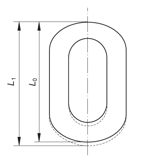 Рисунок 1
Увеличение звена цепиL1  L0 + 3 % L0,где    L0 – первоначальная длина звена;L1 – увеличенная длина звена.www.otr.by 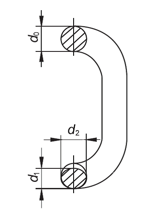 Рисунок 2.
Уменьшение диаметра сечения звена цепи(d1 + d2)/2 > 0,9 d0,где    d0 – первоначальный диаметр;d1, d2 – фактические диаметры сечения звена, измеренные во взаимно перпендикулярных направлениях.Приложение 18к Правилам по обеспечению 
промышленной безопасности 
грузоподъемных кранов Число видимых обрывов проволок на участке канатного стропа длинойЧисло видимых обрывов проволок на участке канатного стропа длинойЧисло видимых обрывов проволок на участке канатного стропа длиной3d6d30d4616